Пояснительная записка 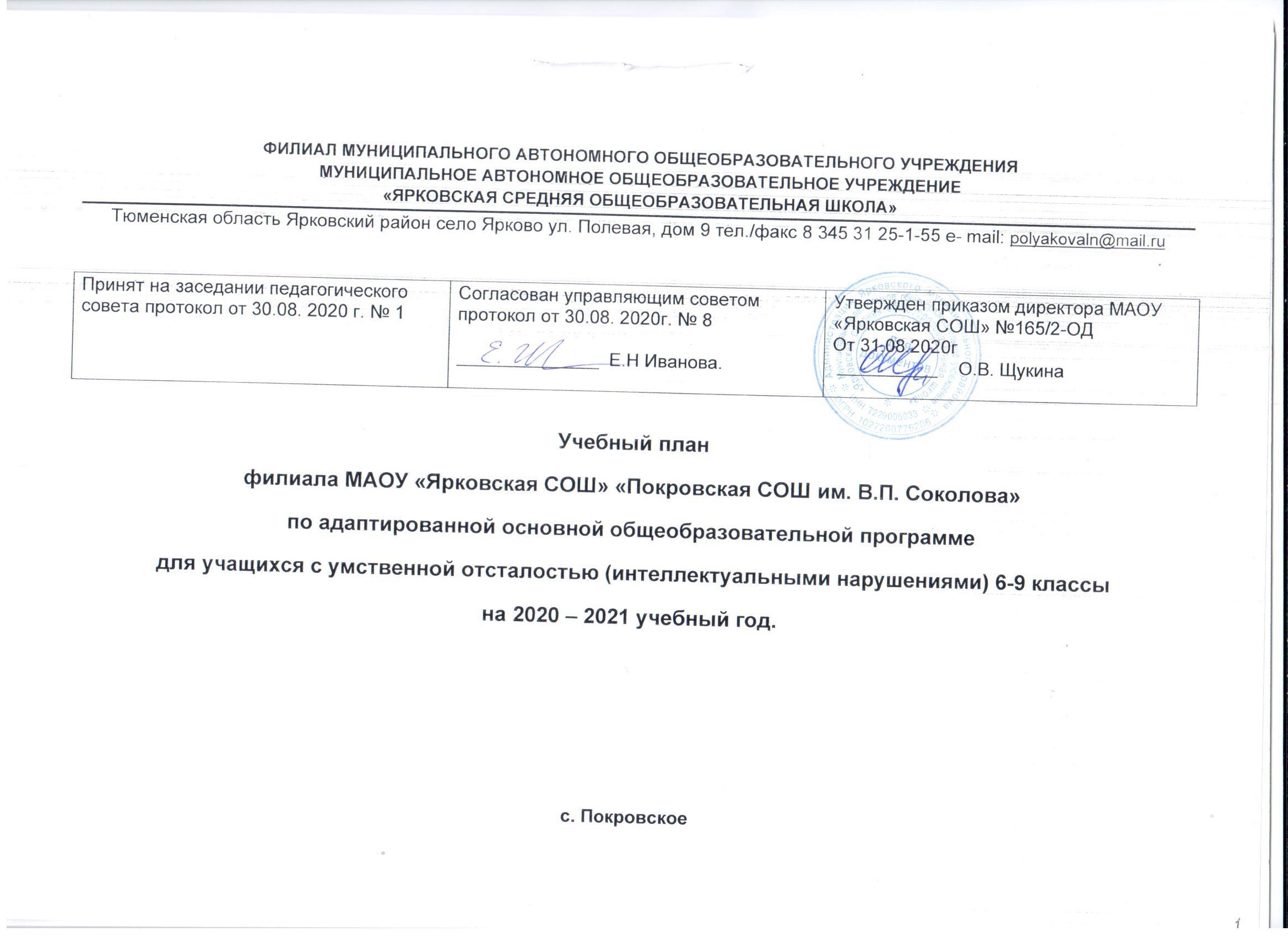 к учебному плану филиала  МАОУ «Ярковская СОШ» «Покровская СОШ им.В.П.Соколова»,  реализующего адаптированную основную общеобразовательную программу для учащихся с умственной отсталостью (интеллектуальными нарушениями)6-9 классы на 2020-2021 учебный годПри формировании учебных планов и организации образовательного процесса в целом следует основываться на действующих редакциях нормативных документов, в том числе:Федеральный закон от 29 декабря 2012 года № 273-Ф3 «Об образовании в Российской Федерации»;Базисный учебный план общеобразовательных учреждений Российской Федерации и Государственного стандарта общего образования согласно приказу Министерства образования РФ от 10.04.2002 №29/2065-п;Письмо Министерства образования Российской Федерации от 04.09.1997 №48 «О специфике деятельности специальных (коррекционных) образовательных учреждений I-VIII видов» (в редакции Инструктивного письма Минобразования России от 26.12.2000 №3);Письмо Министерства Просвещения РСФСР от 24 января 2003 г. N 01-50-25/32-05«О защите конституционных прав на образование детей-инвалидов, страдающих умственной отсталостью»;Федеральный закон  от  24 июля 1998 г. № 124-ФЗ «Об основных гарантиях прав ребенка в Российской Федерации»;Федеральный закон от 24 ноября 1995 года № 181-ФЗ «О социальной защите инвалидов в Российской Федерации» (статья 18);Письмо Министерства образования Российской Федерации от 13.11.2015 №07-3735 «О направлении методических рекомендаций» (о распространении практик по образованию детей с ОВЗ)»;Письмо Министерства образования Российской Федерации от 11.03.2016 №ВК-452/07 «О введении ФГОС ОВЗ»;Приказ Министерства образования Российской Федерации от 19.12.2014 №1599 «Об утверждении федерального государственного образовательного стандарта   образования обучающихся с умственной отсталостью (интеллектуальными нарушениями)» (зарегистрирован Минюстом России 3 февраля 2015 г, регистрационный № 35850), вступает в силу с 1 сентября 2016 г.Письмо официальное № 03824 от 05.06.2017.  Методические рекомендации по организации образовательной деятельности в целях реализации основных общеобразовательных программ в школах Тюменской области  в условиях введения федеральных государственных образовательных стандартов Приказ Министерства образования и науки Российской Федерации от 30 августа 2013 г. №1015 «Порядок организации и осуществления образовательной деятельности по основным общеобразовательным программам - образовательным программам начального общего, основного общего и среднего общего образования;Письмо Министерства Просвещения РСФСР от 09.04.2014 № НТ-392/07 «Об итоговой аттестации обучающихся с ограниченными возможностями здоровья»;Приказ Министерства образования и науки Российской Федерации от 28 декабря 2015 года №1529 «О внесении изменений в федеральный перечень учебников, утвержденный приказом Министерства образования и науки РФ от 31.03.2014 №253»;Письмо Министерства Просвещения РСФСР от 08 июля 1980 N 281-М, Министерства Здравоохранения РСФСР от 28 июля 1980 года № 17-13-186 «О перечне заболеваний,  по поводу которых дети нуждаются в индивидуальных занятиях на дому и освобождаются от  посещения массовой школы»;СанПиН 2.4.2.3286 «Санитарно-эпидемиологические требования к условиям и организации обучения и воспитания в организациях, осуществляющих образовательную деятельность по адаптированным основным общеобразовательным программам для обучающихся с ограниченными возможностями здоровья», утвержденные постановлением Главного государственного санитарного врача Российской Федерации от 10 июля 2015 года №26.Учебный план предусматривает девятилетний срок обучения для получения основного (общего) образования и профессиональной трудовой подготовки.При формировании учебного плана уделено особое внимание на необходимость включения в его структуру обязательных индивидуальных и групповых коррекционных занятий для учащихся.Структурно учебный план состоит из 3-х областей:1.Общеобразовательныекурсы;2.Трудовая подготовка;3.Коррекционная подготовка	Исходя из основной цели обучения по адаптированным основным образовательным программам, общеобразовательная и трудовая подготовка учащихся направлена на коррекцию познавательной деятельности, формирование положительных личностных качеств, социальную адаптацию и реабилитацию.В 6- 9 классах из традиционных обязательных учебных предметов изучаются: русский язык (чтение и письмо), математика, биология, история, география, изобразительное искусство, пение и музыка, осуществляется физическое воспитание, профессионально-трудовое обучение.Содержание основных общеобразовательных предметов значительно упрощается иадаптируется к познавательнымвозможностям обучающихся воспитанников.Общеобразовательные обязательные предметы:«Письмо и развитие речи» (6,7,8,9 кл.), «Чтение и развитие речи» (6,7,8,9 кл.), имеютпрактическую и коррекционную направленность, способствуют повышению уровня общего иречевого развития обучающихся, формированию элементарных навыков грамотного письма,формированию коммуникативных навыков. Содержание обучения данной области строится напринципах коммуникативного подхода, который направлен на развитие контекстной устной иписьменной речи. Коммуникативный подход в большей мере соответствует специфическимособенностям интеллектуальной деятельности умственно отсталых обучающихся, которымтрудно освоить логику построения языка на основе анализа, запоминания и воспроизведенияграмматических правил и категорий. Изучение данных предметов расширяет лексику,позволяет преодолеть речевой негативизм, стереотипность, бедность оборотов речи,способствует освоению нравственных норм социального поведения на образцах доступныхлитературных жанров.«Математика» (6,7,8,9 кл.) представлена элементарной математикой и в ее структуре –геометрическими понятиями. Математика имеет выраженную практическую направленность сцелью обеспечения жизненно важными математическими знаниями, умениями и навыкамиобучающихся по ведению домашнего хозяйства, их деятельности в доступных профилях(профессиях) по труду. Математика способствует повышению уровня общего развития и коррекции недостатков познавательной деятельности.В 6-9  классах из общего количества часов математики - 1 час отводится на изучение элементов геометрии.«Биология» (6,7,8,9 кл.), «География» (6,7,8,9 кл.) способствуют формированию уобучающихся мировоззренческих навыков, позволяют понять и изучить окружающуюдействительность, формируют запас знаний о многообразии объектов и явлений природы,воспитывают экологическую культуру и бережное отношение к родной природе. Основнойзадачей является расширение представлений о многообразии форм жизни окружающей среды.Изучение данных предметов способствует формированию практических навыковвзаимодействия с объектами природы, ее явлениями.«История Отечества» (7,8,9 кл.), «Обществознание» (8,9 кл.) формируют систему знаний осамых значимых исторических событиях, позволяют изучить социальные и общественныеявления, формируют нравственные и правовые нормы жизни в обществе.Нарушение сложных форм познавательной деятельности при умственной отсталости(анализ, классификация, обобщение, планирование) не позволяют выстраивать курс историина основе развернутых хронологических сведений, поэтому он представлен на наиболее яркихключевых событиях эволюции России как государства, явлениях, обогащавших науку,производство, культуру, общественный уклад. Изучение данных общеобразовательныхобластей способствует воспитанию гражданских, патриотических чувств, формированиюпростейших обществоведческих представлений: о религиях, видах и структурегосударственной власти, морали, этике, правовых устоях, культурных достижениях обществаи др.«Музыка и пение» (6,7,8кл.) способствуют эстетическому воспитанию обучающихся,развивают зрительное и слуховое восприятие, моторику, художественный вкус, снимаютэмоциональное напряжение.«Физкультура» (6,7,8,9 кл.) включена в учебный план с целью укрепления здоровьяобучающихся, выполняет общеразвивающую функцию, включает элементы спортивнойподготовки. Направлена на коррекцию психофизического развития обучающихся, выполняетобщеразвивающую функцию, формирует двигательные умения школьников, способствуетукреплению здоровья.Трудовая подготовка:Профессионально-трудовое обучение занимает наиболее важное место в учебномпроцессе. На него в учебном плане отводится значительная часть времени, поскольку именнотрудовое обучение в максимальной степени способствует успешной социальной адаптации иподготовке обучающихся к самостоятельной жизни.«Трудовое обучение» дает возможность учащимся овладеть элементарнымиобщетрудовыми умениями и навыками, развивает самостоятельность, положительнуюмотивацию к трудовой деятельности. Обучающиеся осваивают основные приемы работы сразличными материалами, учатся работать по технологическим картам, осваиваюттехнические термины, получают навыки ручной обработки материалов.В 6,7, 8,9 классах введены профили трудового обучения: швейное дело, столярное дело.Программы реализуются в двух направлениях: теоретическом и практическом.Обучающиеся применяют полученные теоретические знания на практическом опыте вусловиях школьных мастерских.Занятия по трудовой практике в 6,7 классах проводятся в течение 10 дней, в 8,9 классах - в течение 20 дней проводится на базе школьных мастерских, кабинетах труда в течение всего учебного года.	Факультативные занятия:Современное общество нельзя представить без компьютера. Обучающиеся с умственной отсталостью в большинстве своѐм из малообеспеченных семей и не все из них имеют компьютер, а тем более умеют им пользоваться. Специальные коррекционные занятия, по знакомству с работой на компьютере, направлены на практическую подготовку обучающихся к самостоятельной жизни и труду, на формирование у них знаний и умений,способствующих социальной адаптации, на повышение уровня общего развитияобучающихся. В 6, 7, 8, 9 классах 1 час факультативных занятий используются на изучениекурса «Основы компьютерной грамотности».В факультативные занятия включены два факультатива: «Основы компьютерной грамотности» и «Развитие навыков осознанного чтения». В условиях класса будет проводиться факультатив «Основы компьютерной грамотности», а факультатив «Развитие навыков осознанного чтения» разработан для обучающихся на дому.В связи с малой наполняемостью классов создан 7,8,9 класс-комплект – 19 обучающихся.	 Учебная нагрузка распределилась следующим образом:7 класс – 32 час8 класс – 33 часа9 класс – 33 часаЗа основу берется сетка часов 9 класса.В 7 классе добавляется 1 час изобразительного искусства; в  7,8 классе – 1 час математики, 1 час музыки и пенияИтого7,8,9 класс – 36 часов.Продолжительность учебных занятий: 40 минут.	Учебный план включает общеобразовательные предметы, содержание которых приспособлено к возможностям умственно отсталых обучающихся, специфические коррекционные предметы, а также индивидуальные и групповые коррекционные занятия.	Коррекционно-развивающая область направлена на:- предупреждение отклонений в развитии, затрудняющих обучение и социализацию ребенка;- исправление нарушений психофизического развития медицинскими, психологическими, педагогическими средствами;- формирование способов познавательной деятельности, позволяющих учащемуся осваивать общеобразовательные предметы.Коррекционное образование предполагает исправление вторичных недостатков восприятия, памяти, внимания, личности и т.п., обусловленных недостаточным сенсорным опытом, сужением круга воспринимаемого и круга общения. Функции, не подлежащие исправлению, могут быть компенсированы. В содержание коррекционных занятий включены мероприятия, направленные на коррекцию физических недостатков с помощью ЛФК, специальную педагогическую  работу по коррекции психического развития, логопедическую работу, психологическую коррекцию, социально-бытовую адаптацию. Отсутствие необходимых штатных специалистов не освобождает учреждение от проведения коррекционных занятий: ОО реализует проведение коррекционно-развивающих занятий, предусмотренных учебным планом учителями начальных классов и учителями русского языка и литературы. Кроме того, специалисты дают рекомендации по включению коррекционных компонентов во все формы образовательного процесса.Ведущими специалистами при этом являются инструкторы ЛФК, учителя - психологи, учителя - логопеды, учителя-предметники, которые проводят диагностику, определяют программу коррекции развития ребенка и проводят коррекционные занятия. Кроме того, специалисты дают рекомендации по включению коррекционных компонентов во все формы образовательного процесса. Эти занятия находятся за пределами максимальной учебной нагрузки учащихся и входят в максимально допустимое количество часов. Указанное количество недельных часов, отводимых на эти занятия в каждом классе, входит в нагрузку на каждого учащегося. В конце учебного года психолого-медико-педагогический консилиум школы рассматривает вопрос о возможной смене коррекционной программы обучения на общеобразовательную программу при условии положительной динамики в развитии учащегося.На коррекционные индивидуальные и групповые занятия отводятся часы во второй половине дня. Продолжительность индивидуальных занятий 15 минут, групповых - 25 минут.Программа коррекционной работы на этапе основного общего образования может реализовываться общеобразовательным учреждением как совместно с другими образовательными и иными организациями, так и самостоятельно (при наличии соответствующих ресурсов).Перечень коррекционных занятий определяется исходя из рекомендаций психолого-медико-педагогических комиссий (консилиумов), ИПР (при наличии) Количество часов, отводимых на предметы, изучаемые по общеобразовательной и адаптированной образовательной программе, а также образовательные компоненты частично не совпадают.В связи с этим обучение детей по адаптированной образовательной программе в условиях общеобразовательного класса проходит по индивидуальному учебному плану и расписанию.Недостающие часы по адаптированной образовательной программе компенсируются за счет изучения данных курсов в рамках других предметов общеобразовательной программы (как указано в учебном плане), либо за счет не изучаемых по коррекционной программе (например, иностранный язык).В связи требованиями СанПиНа 2.4.2.2821-10 "Санитарно-эпидемиологические требования к условиям и организации обучения в общеобразовательных учреждениях» и для выполнения приказа от 10 апреля 2002 г. N 29/2065-п «Об утверждении учебных планов специальных (коррекционных) образовательных учреждений для обучающихся, воспитанников с отклонениями в развитии»В 6классе вместо 8 часов профессионально- трудового обучения -6 часов профессионально- трудового обучения, 6 часов математики реализуется 5 часов математики и 2 часов биологии – 1 час биологии;В 7 классе вместо 10 часов профессионально- трудового обучения -5 часов профессионально- трудового обучения.      В 8 классе вместо 12 часов профессионально- трудового обучения -7 часов профессионально- трудового обучения.В 9 классе вместо 14 часов профессионально- трудового обучения – 9 часов профессионально- трудового обучения.Недостающие часы по АООПв условиях общеобразовательного класса компенсируются за счет не изучаемых по коррекционной программе (например, иностранный язык).В 6 классе недостающие 4 часа профессионально-трудового обучения – за счет 4-х часов иностранного языка; 2 часа СБО проводится в уроке истории;1 час факультативного занятия компенсируются за счет 1 часа иностранного языка, 1 час факультативных занятий за счет 1 часа обществознания.Изучение учебных предметов организуется с использованием учебников, входящих в федеральный перечень учебников (утв. приказом Министерства образования и науки Российской Федерации № 253 от 31.03.2014). Школа использует в образовательной деятельности учебники, приобретенные до вступления в силу вышеназванного приказа, входящие в перечень, утвержденный приказом Министерства образования и науки Российской Федерации от 28 декабря 2015 года №1529 «О внесении изменений в федеральный перечень учебников, утвержденный приказом Министерства образования и науки РФ от 31.03.2014 №253»; Обучение ведется согласно программно-методическому сопровождению к учебному плану на 2020-2021 учебный год. (Приложение № 1 «Выбор УМК, используемых при реализации учебного плана»).Учебный план для реализации адаптированной основной общеобразовательную программудля учащихся с умственной отсталостью (интеллектуальными нарушениями)на 2020-2021 учебный годВыделенная область не реализуется в классах, обучающихся по федеральному компоненту государственных образовательных стандартов.Анализ учебной нагрузкиИндивидуальные и групповые коррекционные занятия (часы на 1 ребенка)Изучение учащимися региональных особенностей, в том числе краеведения и экологии, в форме интегрированных модулей в рамках учебных предметовПромежуточная аттестация проводится в форме: контрольная работа по математике, контрольная работа по русскому языку. По остальным предметам федерального компонента промежуточная аттестация проводится в форме: контрольный тест, итоговый рисунок, дифференцированный зачет с учетом нормативов, собеседование.Выпускникам, успешно прошедшем итоговую аттестацию выдаются свидетельство об обучении.Итоговая аттестация в 9 классепроводится по профессионально- трудовому обучению в форме практической экзаменационной работы иустногоэкзамена (собеседования) по билетам в соответствиис Положением о порядке проведения экзаменов по трудовому обучению выпускников 9 класса, обучающихся по адаптированной образовательной программе  для учащихся с умственной отсталостью МАОУ «Ярковская СОШ,утвержденным приказом директора от 02.09.2013 № 18а.Система промежуточной аттестации 5-9 классыОбщеобразовательныеобластиЧисло учебных часов в неделюЧисло учебных часов в неделюЧисло учебных часов в неделюЧисло учебных часов в неделюЧисло учебных часов в неделюЧисло учебных часов в неделюЧисло учебных часов в неделюЧисло учебных часов в неделюЧисло учебных часов в неделюОбщеобразовательныеобластимладшиемладшиемладшиемладшиестаршиестаршиестаршиестаршиестаршиевсеговсеговсегоОбщеобразовательныеобластиIIIIIIIVVVIVIIVIIIIXФедеральный компонентНРК134567891011   I   Общеобразовательныекурсычтение и развитие  речи45444333333письмо и развитие  речи45554444439развитие    устной речи   Математика   55555555444ПриродаПриродоведение    00002000011Биология    00000122252География    00000222262Обществознание История Отечества 00000022251Обществознание 00000001111Искусство   Изобразительное искусство11111110043Музыка и пение    11111111053Физкультура     222233333194  II   Трудовая  подготовкаТрудовое   обучение    22220000062Профессионально - трудовое  обучение00006657933Производственное обучение    Трудовая    практика (в днях)  00001010102020  III  Коррекционнаяподготовка  а) коррекционные  курсыразвитие    устной речи на основе изучения    предметов и  явлений окружающей   действительности  11220000024социально -бытоваяориентировка(СБО)00001222254ритмика11110000022Б) обязательные индивидуальные и групповые  коррекционныезанятия22221110011Итого: обяза тельная нагрузка учащегося 23 2525 25 2829313232105145Факультативные занятия 0000111115«Основы компьютерной грамотности»«Развитие навыков осознанного чтения»Всего: Максимальная нагрузка учащегося при 5-дневной учебной неделе232525252930323333105150ОбщеобразовательныеобластиЧисло учебных часов в неделюЧисло учебных часов в неделюЧисло учебных часов в неделюЧисло учебных часов в неделюЧисло учебных часов в неделюЧисло учебных часов в неделюЧисло учебных часов в неделюЧисло учебных часов в неделюЧисло учебных часов в неделюОбщеобразовательныеобластимладшиемладшиемладшиемладшиестаршиестаршиестаршиестаршиестаршиевсеговсегоОбщеобразовательныеобластиIIIIIIIVVVIVIIVIIIIXФедеральный компонентНРК134567891011Всего по учебному плану без обязательных индивидуальных и групповых коррекционных занятий212323232728303232105134-в том числе обязательные индивидуальные и групповые  коррекционныезанятия (для ребенка)222211100011Всего: Обязательная нагрузка учащегося при 5-дневной учебной неделе232525252829313232105145-в том числе обязательные индивидуальные и групповые  коррекционныезанятия (для учителя):77763220034логопедические занятия222222214лечебно-физическая культура11114развитие психомоторики  и сенсорных процессов22228педагогическая коррекция (математика, русский)222118Факультативные занятия 111115Всего: Максимальная нагрузка учащегося при 5-дневной учебной неделе232525252930323333105150Коррекционные занятия	Количество часов в неделю, в десятичном выражении		Количество часов в неделю, в десятичном выражении		Количество часов в неделю, в десятичном выражении		Количество часов в неделю, в десятичном выражении		Количество часов в неделю, в десятичном выражении		Количество часов в неделю, в десятичном выражении		Количество часов в неделю, в десятичном выражении		Количество часов в неделю, в десятичном выражении		Количество часов в неделю, в десятичном выражении	Коррекционные занятия1 класс2 класс3 класс4 класс5 класс6 класс7 класс8 класс9 классЛогопедические занятия0,75/45 минут0,75/45 минут0,75/45 минут0,75/45 мин.0,75/45 мин.1/60мин.1/60мин.00Лечебно-физическая культура0,25/15 мин.0,25/15 мин.0,25/15 мин.0,25/15 мин.00000Развитие психомоторики  и сенсорных процессов0,5/30 мин0,5/30 мин0,5/30 мин0,75/45 мин.00000Педагогическая коррекция (математика, русский)0,5/30 мин.0,5/30 мин.0,5/30 мин.0,25/15 мин.0,25/15 мин0000Итого222211100Коррекционные занятия	Количество минут на 1 занятие		Количество минут на 1 занятие		Количество минут на 1 занятие		Количество минут на 1 занятие		Количество минут на 1 занятие		Количество минут на 1 занятие		Количество минут на 1 занятие		Количество минут на 1 занятие		Количество минут на 1 занятие	Коррекционные занятия1 класс2 класс3 класс4 класс5 класс6 класс7 класс8 класс9 классЛогопедические занятия15 мин.15 мин.15 мин.15 мин.15 мин.15 мин.15 мин.00Лечебно-физическая культура15мин.15мин.15мин.15мин.00000Развитие психомоторики  и сенсорных процессов15мин.15мин.15мин.15мин.00000Педагогическая коррекция (математика, русский)15мин.15мин.15мин.15мин.15 мин.0000классы и количество часовклассы и количество часовклассы и количество часовклассы и количество часовклассы и количество часовклассы и количество часовклассы и количество часовклассы и количество часовклассы и количество часовОбщеобразовательныеобласти123456789Чтение и развитие речи 132170136136136102102102102Письмо и развитие речи132170170170136136136136136Природоведение17Биология 17171717География 17171717История 111111обществознание1717ИЗО14151515151515Музыка и пение1314141414141414физкультура141515151515151515Трудовое обучение 10111111Профессионально- трудовое обучение204204170238306Развитие речи на основе изучения предметов и явлений окружающей действительности22232345Социально-бытовая ориентировка (СБО)1530303030ритмика13141414№ п.п.Наименование учебного предмета5 классы6 классы7 классы8 классы9 классы9 классы№ п.п.Наименование учебного предмета5 классыБез отрыва2019-20202 полугодие2 полугодие2 полугодие2 полугодие№ п.п.Наименование учебного предмета5 классыБез отрыва2019-2020Без отрыва2019-2020Без отрыва2019-2020Без отрыва2019-2020С отрывом1Чтение и развитие речиЭкзаменационная контрольная работа 2Письмо и развитие речиЭкзаменационная контрольная работаЭкзаменационная контрольная работа (тест)3МатематикаЭкзаменационная контрольная работаЭкзаменационная контрольная работа (тест)4БиологияЭкзаменационная контрольная работа (тест)5ГеографияЭкзаменационная контрольная работа (тест)6ОбществознаниеЭкзаменационная контрольная работа (тест)7История ОтечестваЭкзаменационная контрольная работа (тест)8ИЗОЭкзаменационная контрольная работа (тест)8Музыка и пение Экзаменационная контрольная работа (тест)9Физкультура Экзаменационная контрольная работа (тест)10Профессионально -трудовое обучениеЭкзамен11Социально-бытовая ориентировкаЭкзаменационная контрольная работа (тест)